БІЛОЦЕРКІВСЬКА МІСЬКА РАДА	КИЇВСЬКОЇ ОБЛАСТІ	Р І Ш Е Н Н Я
 від 24 грудня 2020 року                                                                        № 40-05-VIIІ
		Про безоплатну передачу на баланс Департаменту житлово-комунальногогосподарства Білоцерківської міської ради,Білоцерківському навчально-виховному об'єднанню "Загально освітній школі І-ІІІ ступенів №15 - дитячо-юнацькомуспортивно-оздоровчому клубу "Білоцерківської міської ради Київської області та Комунальній установі Білоцерківської міської ради«Білоцерківський центр комплексної реабілітації для осіб з інвалідністю «ШАНС» закінчених будівництвом об'єктів	Розглянувши звернення постійної комісії з питань інвестицій, регуляторної політики, транспорту і зв’язку, торгівлі, туризму, послуг і розвитку підприємництва, власності, комунального майна та приватизації, розвитку агропромислового комплексу від 23 грудня 2020 року № 403/02-17, відповідно до ст. 25, 59, 60 Закону України «Про місцеве самоврядування в Україні», міська рада вирішила:Управлінню капітального будівництва Білоцерківської міської ради передати безоплатно, а Департаменту житлово-комунального господарства Білоцерківської міської ради прийняти на баланс закінчені будівництвом об'єкти:«Реконструкція алеї бул. Олександрійський на ділянці від буд. 115 до перехрестя з вул. Фастівська у місті Біла Церква Київської області»;«Будівництво пішохідної доріжки вздовж р. Рось (від центрального пляжу до вул. Водопійна) в місті Біла Церква Київської області»;«Будівництво алеї на території ж/м Піщаний в місті Біла Церква Київської області».Управлінню капітального будівництва Білоцерківської міської ради передати безоплатно, а Білоцерківському навчально-виховному об'єднанню "Загально освітній школі І-ІІІ ступенів №15 - дитячо-юнацькому спортивно-оздоровчому клубу "Білоцерківської міської ради Київської області прийняти на баланс закінчений будівництвом об'єкт:"Реконструкція спортивного майданчика БНВО "ЗОШ №15 ДЮСОК" по вул. Польова, 70 у м. Біла Церква Київської області".3. Управлінню капітального будівництва Білоцерківської міської ради передати безоплатно, а Комунальній установі Білоцерківської міської ради «Білоцерківський центр комплексної реабілітації для осіб з інвалідністю «ШАНС» прийняти на баланс закінчений будівництвом об'єкт:23.1. "Будівництво дитячого майданчику Білоцерківського центру комплексної реабілітації для осіб з інвалідністю "Шанс" по вул. Східна, 34 у м. Біла Церква Київської області".4. Передачу здійснити згідно акту передачі-приймання відповідно до чинного законодавства України.5. Контроль за виконанням рішення покласти на постійну комісію з питань інвестицій, регуляторної політики, транспорту і зв’язку, торгівлі, туризму, послуг і розвитку підприємництва, власності, комунального майна та приватизації, розвитку агропромислового комплексу.Міський голова								Геннадій ДИКИЙ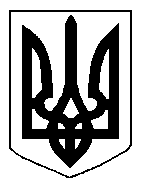 